Publicado en   el 10/06/2014 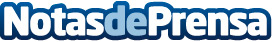 El ICAB impulsa diferentes acciones en el marco de la campaña para la defensa del Turno de OficioDesde la aprobación el pasado 21 de febrero del proyecto de Ley de Asistencia Jurídica Gratuita, el Ilustre Colegio de Abogados de Barcelona no ha dejado de realizar actos en defensa de los abogados y abogadas del Turno de Oficio. Datos de contacto:Nota de prensa publicada en: https://www.notasdeprensa.es/el-icab-impulsa-diferentes-acciones-en-el Categorias: Derecho http://www.notasdeprensa.es